UPAYA MENINGKATKAN KEMAMPUAN KONEKSI MATEMATIK PADA POKOK BAHASAN SISTEM PERSAMAAN LINEAR MELALUI PEMBELAJARAN BERBASIS MASALAH PADA SISWA KELAS VII SMP YUDHISTIRA BANDUNGSkripsiDisusun untuk Memenuhi Salah Satu Syarat Memperoleh GelarSarjana PendidikanProgram Studi Pendidikan Matematika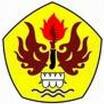 Oleh : IMAS RONA105050116PROGRAM STUDI PENDIDIDKAN MATEMATIKAFAKULTAS KEGURUAN DAN ILMU PENDIDIKANUNIVERSITAS PASUNDAN BANDUNG2015